Prénom : …………………………………………					Date : ……. novembre 2013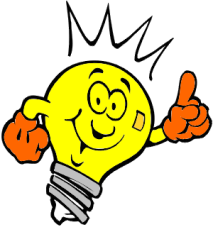  Pour gagner un maximum de temps, commence par les questions qui te semblent faciles ! Les questions avec             ne sont pas obligatoires.1. Complète les séries.88 ; 85 ; ….... ; ….... ; ….... ; ….... ; 70 		|		90 ; 88 ; 86 ; ….... ; ….... ; …… ; ……3 ; …… ; 7 ;  ….... ; ….... ; …....  			|		17,5 ; 18 ; 18,5 ; ….... ; …… ; ……2. Complète les droites des nombres.3. Ecris les nombres qui te sont dictés.A. ………………………………B. ………………………………C. ………………………………D. ……………………………...E. ………………………………4. Place les nombres 7100 et 7750 sur la droite. 5. Ecris le nombre correspondant.5 C + 4 D + 1 U = ….... ….... 12 U + 5 D = ….... ….... 	4 DM + 2 C + 3 D = ….... ….... 12 D = …………6. Classe ces nombres par ordre croissant.600 		032		503		21		2210……………………………………………………………………………………………………………………………………………...3 539 562 	 104 125	35 062		999 999	2 659 353……………………………………………………………………………………………………………………………………………...7. Classe ces nombres par ordre décroissant.78 304 	9 465		211 831	03 892		983……………………………………………………………………………………………………………………………………………...8. Entoure les nombres pairs.600 	 322	503	21	560	562	22109. Effectue en calcul écrit.10. Les grands nombres.10 000 – 30 = ………800 + ……… = 13003 700 + ……… = 10 000 100 000 – 1 100 = ………120 000 – 30 000 = ………11. Calcul mental.13 + …… = 22…… + 93 = 100470 – 20 = ……24 + 48 = …….…… - 8 = 5147 + 36 = ……23 + 215 = ……654 + 80 = ……1 000 : 5 = ………125 + ……… = 10003 X 25 = ………125 X 5 = ………500 : 4 = ………499 + 123 = 500 + ……2 x 2 x 2 = ……84 x 9 = ……85 x 500 = ……610 : 5 = ……78 x 1 = ……7,3 + 2,4 = ……12. Ecris la même chose avec des signes et des chiffres pour faire un calcul.La moitié de 42 c’est  ………………………………………………………………………Le double de 16, c’est ………………………………………………………………………13. Additions et soustractions (calcul mental).13 + ……… = 27 470 – 40 = ………100 – 48 = ………147 + 36 = ………257 + 51 = ………1 010 – 820 = ………654 – 80 = ………2521 – 99 = 2421 + ………7 X 99 = 700 - ………123 + 499 = 500 + ………14. Multiplications et divisions.207 X 10 = ………36 X 11 = ………47 X 110  = ………161 X 5 = ………161 X 50 = ………246 X 50 = ………164 X 25 = ………238 X 9 = ………43 X 99 = ………15. Tables de multiplication.7 X 8 = ………6 X 3 = ………2 X 9 = ………0 X 5 = ………4 X 6 = ……………… X 7 = 42……… X 9 = 544 X ……… = 24……… X 8 = 245 X ……… = 2556 : 7 = ………89 : 9 = ………63 : 7 = ………32 : 4 = ………36 : 9 = ………36 : ……… = 6……… : 4 = 712 : ……… = 215 : 5 = ………21 : ……… = 7Dossier sur les nombres.- NOVEMBRE 2013 - 8 392 + 193 =8 392 + 193 =8 392 + 193 =8 392 + 193 =8 392 + 193 =8 392 + 193 =9 293 + 8 720 = 9 293 + 8 720 = 9 293 + 8 720 = 9 293 + 8 720 = 9 293 + 8 720 = 9 293 + 8 720 = 147 + 75 894 =147 + 75 894 =147 + 75 894 =147 + 75 894 =147 + 75 894 =147 + 75 894 =9 238 – 708 = 9 238 – 708 = 9 238 – 708 = 9 238 – 708 = 9 238 – 708 = 9 238 – 708 = 83 412 – 8 499 =83 412 – 8 499 =83 412 – 8 499 =83 412 – 8 499 =83 412 – 8 499 =83 412 – 8 499 =9 304 – 6 429 =9 304 – 6 429 =9 304 – 6 429 =9 304 – 6 429 =9 304 – 6 429 =9 304 – 6 429 =9 842 x 8 = 9 842 x 8 = 9 842 x 8 = 9 842 x 8 = 9 842 x 8 = 9 842 x 8 = 65 273 x 6 =65 273 x 6 =65 273 x 6 =65 273 x 6 =65 273 x 6 =65 273 x 6 =874 x 9 =874 x 9 =874 x 9 =874 x 9 =874 x 9 =874 x 9 =7 573 x 54 =7 573 x 54 =7 573 x 54 =7 573 x 54 =7 573 x 54 =7 573 x 54 =362 x 67 =362 x 67 =362 x 67 =362 x 67 =362 x 67 =362 x 67 =9 827 x 317 = 9 827 x 317 = 9 827 x 317 = 9 827 x 317 = 9 827 x 317 = 9 827 x 317 = 